Фамилия Имя ОтчествоЖЕЛАЕМАЯ ДОЛЖНОСТЬОбразование: Дата рождения: Город: Телефон: Email: ОПЫТ РАБОТЫДОЛЖНОСТЬмесяц/год - текущее времяОрганизация, городДолжностные обязанности:Обязанность 1Обязанность 2…ДОЛЖНОСТЬмесяц/год - месяц/годОрганизация, городДолжностные обязанности:Обязанность 1Обязанность 2…ОБРАЗОВАНИЕСПЕЦИАЛЬНОСТЬДата окончания (месяц/год), (Форма обучения)Факультет, учебное заведение, городДОПОЛНИТЕЛЬНОЕ ОБРАЗОВАНИЕНАЗВАНИЕ КУРСАДата окончания (месяц/год),Учебное заведение, городПРОФЕССИОНАЛЬНЫЕ НАВЫКИНавык 1Навык 2…ЛИЧНЫЕ КАЧЕСТВАКачество 1Качество 2…ДОПОЛНИТЕЛЬНАЯ ИНФОРМАЦИЯДоп. Инфо 1Доп. Инфо 2…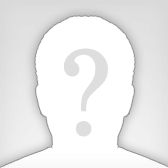 